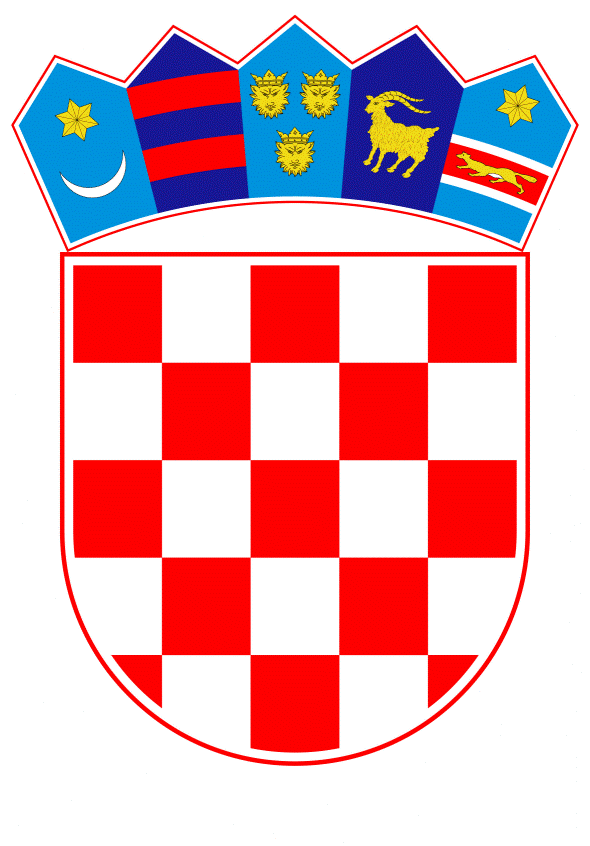 VLADA REPUBLIKE HRVATSKEZagreb, 20. svibnja 2021.______________________________________________________________________________________________________________________________________________________________________________________________________________________________Banski dvori | Trg Sv. Marka 2 | 10000 Zagreb | tel. 01 4569 222 | vlada.gov.hrNa temelju članka 10. stavka 1. Zakona o pomorskom dobru i morskim lukama („Narodne novine“, br. 158/03, 100/04, 141/06, 38/09, 123/11 – Odluka Ustavnog suda Republike Hrvatske, 56/16 i 98/19), Vlada Republike Hrvatske je na sjednici održanoj _____________ godine donijelaODLUKU O IZMJENI ODLUKE O DAVANJU LUČKOJ UPRAVI SPLITSKO – DALMATINSKE ŽUPANIJE NA PRIVREMENO UPRAVLJANJE I KORIŠTENJE LUČKIH PODRUČJA POSTOJEĆE SPORTSKE LUKE ZENTA I POSTOJEĆE SPORTSKE LUKE ŠPINUTI.U točki IV. Odluke o davanju Lučkoj upravi Splitsko-dalmatinske županije na privremeno upravljanje i korištenje lučkih područja postojeće sportske luke Zenta i postojeće sportske luke Špinut („Narodne novine“, br. 128/19) riječ „jedne“ zamjenjuje se riječju „dvije“. II.Ovlašćuje se Lučka uprava Splitsko-dalmatinske županije na hitne sanacijske radove u postojećoj sportskoj luci Zenta i postojećoj sportskoj luci Špinut temeljem naloga lučke kapetanije, uz prethodnu suglasnost Ministarstva mora, prometa i infrastrukture na troškovnik sanacijskih radova.III.Lučka uprava Splitsko-dalmatinske županije dužna je Ministarstvu mora, prometa i infrastrukture dostavljati tromjesečne izvještaje o stanju u lukama i poduzetim radnjama. IV.Ova Odluka stupa na snagu danom donošenja, a objaviti će se u „Narodnim novinama“.KLASA:UR.BROJ:Zagreb,								 Predsjednik							  mr.sc. Andrej PlenkovićOBRAZLOŽENJENa temelju članka 10. stavka 1. Zakona o pomorskom dobru i morskim lukama („Narodne novine“, br. 158/03, 100/04, 141/06, 38/09, 123/11 – Odluka Ustavnog suda Republike Hrvatske, 56/16 i 98/19) Vlada Republike Hrvatske donijela je Odluku o davanju Lučkoj upravi Splitsko-dalmatinske županije na privremeno upravljanje i korištenje lučkih područja postojeće sportske luke Zenta i postojeće sportske luke Špinut, a na vremensko razdoblje od godinu dana, od dana stupanja Odluke na snagu.Primopredaja sportske luke Zenta napravljena je 11. veljače 2020. godine, a kojom prilikom je obavljen inspekcijski nadzor i doneseno usmeno rješenje radi onemogućavanja daljnjeg protupravnog korištenja pomorskog dobra i stjecanja protupravne imovinske koristi od njegova gospodarskog korištenja bez koncesije te radi osiguranja javnog reda na pomorskom dobru kao općem dobru od interesa i pod osobitom zaštitom Republike Hrvatske.Mirna primopredaja sportske luke Špinut napravljena je također 11.veljače 2020. godine, dok su ovlašteni sudski vještak i predstavnici Lučke kapetanije svoje zadaće izvršili  12. veljače 2020. godine bez pečaćenja objekata i lučke opreme.Lučka uprava Splitsko – dalmatinske županije podnijela je 18. veljače 2020. godine zahtjev za skidanje službenog pečata i znaka postavljenog na poslovne prostorije postojeće sportske luke Zenta koji je Ministarstvo mora, prometa i infrastrukture ocijenilo osnovanim te su inspektori Lučke kapetanije uklonili službene pečate.Dana 17. veljače 2021. godine Lučka uprava Splitsko – dalmatinske županije dostavila je Ministarstvu mora, prometa i infrastrukture Izvješće o upravljanju športskim lukama Zenta i Špinut od strane Lučke uprave Splitsko – dalmatinske županije, a temeljem Odluke Vlade RH za 2020. godinu (KLASA: 4-11-21-01001, URBROJ: 00-04-21-33), u kojem navodi kako su donošenjem Odluke o mjerama ograničavanja društvenih okupljanja, rada u trgovini, uslužnih djelatnosti i održavanja sportskih i kulturnih događanja („Narodne novine, br. 32/20) radi COVID-19 pandemije, privremeno suspendirane sve poslovne aktivnosti u sportskim lučicama. Neposredno prije zatvaranja, Lučka uprava Splitsko – dalmatinske županije preuzela je dio tehničkog i administrativnog osoblja u sportskoj luci Zenta, a za vrijeme karantene radila je na izuzimanju poslovne dokumentacije vezano za korisnike. Tijekom svibnja, nakon završetka mjera vezanih za COVID – 19 pandemiju Lučka uprava Splitsko – dalmatinske županije preuzela je tehničko i administrativno osoblje sportske luke Špinut te krenula s redovitim radom u luci i kontaktiranjem korisnika, a radi sklapanja novih ugovora. Tijekom ljeta potpisano je 716 ugovora o komunalnom vezu te 44 ugovora za brodove u vlasništvu pravnih osoba u sportskoj luci Zenta, a 583 ugovora o komunalnom vezu i 175 komercijalnih ugovora u sportskoj luci Špinut.3. rujna 2020. godine došlo je do pucanja gata u sportskoj luci Zenta, a tijekom idućih mjeseci i još dva. Pregledom vještaka ustanovljeno je kako je zatečena infrastruktura u lošem stanju, opasna po život i imovinu, a iz kojeg razloga se pristupilo izradi projektne dokumentacije i natječaju za izvođenje radova zamjene svih gatova u luci Zenta. Uz navedeno, ističe kako se tijekom upravljanja susrela s nizom problema u operativnom upravljanju lukom, prebukiranošću te s nerazumijevanjem dijela korisnika postojećih luka.Odlukom su postojeće sportske luke Zenta i Špinut dane na privremeno upravljanje i korištenje Lučkoj upravi Splitsko - dalmatinske županije kao preduvjet za utvrđenje granice lučkog područja Zenta te upis pomorskog dobra – lučkog područja u zemljišne knjige, a što je nužno kako bi se dodijelila koncesija za luku. U svrhu definiranja lučkog područja, Lučka uprava Splitsko – dalmatinske županije podnijela je zahtjev za ishođenje lokacijske dozvole u sportskim lukama Zenta i Špinut.Uzimajući u obzir situaciju s COVID – 19 pandemijom razvidno je kako Lučka uprava Splitsko – dalmatinske županije nije mogla u punini iskoristiti dobiveno vrijeme za privremeno upravljanje. Vidljivo je, također, kako su se pojavile nepredviđene okolnosti poput pucanja gata koje su ukazale na raniju nebrigu i ne održavanje infrastrukture što zahtjeva dodatnu pažnju prije ispunjenja uvjeta za davanje luka u koncesiju.Ističemo kako je tijekom proteklih godinu dana uveden red u poslovanje predmetnih luka, zaključeni su potrebni ugovori s korisnicima, pregledana je infrastruktura te pripremljen projekt kojim će se zamijeniti svi gatovi u luci Zenta čime će se osigurati preduvjeti za dodjelu koncesija i uspješniji razvoj sporta na području Grada Splita.Ističemo kako je prijedlog Lučke uprave Splitsko – dalmatinske županije poslan pravodobno, odnosno prije isteka roka na koji su istoj dane na privremeno upravljanje i korištenje lučkih područja postojeće sportske luke Zenta i postojeće sportske luke Špinut. Preduvjeti za raspis javnog prikupljanja ponuda i dodjelu koncesija za luke još nisu ispunjeni, stoga Ministarstvo mora, prometa i infrastrukture smatra opravdanim produljenje vremenskog razdoblja privremenog upravljanja i korištenja lučkih područja postojeće sportske luke Zenta i postojeće sportske luke Špinut te predlaže izmijeniti postojeću Odluku i produljiti Lučkoj upravi Splitsko – dalmatinske županije rok za privremeno upravljanje i korištenje lučkih područja postojeće sportske luke Zenta i postojeće sportske luke Špinut produži za jednu godinu, odnosno na ukupno dvije godine.Predlagatelj:Ministarstvo mora, prometa i infrastrukturePredmet:Prijedlog odluke o izmjeni Odluke o davanju Lučkoj upravi Splitsko–dalmatinske županije na privremeno upravljanje i korištenje lučkih područja postojeće sportske luke Zenta i postojeće sportske luke Špinut